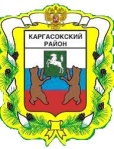 АДМИНИСТРАЦИЯ КАРГАСОКСКОГО РАЙОНА              Антитеррористическая комиссия Каргасокского районаМежведомственная комиссия по профилактике правонарушений Каргасокского районаПротокол совместного заседания     11.08.2016 г.	                                                                                                № 3                                                                                             ул. Пушкина, д. 31, Каргасок, 636700 тел.: (38253) 22297Место проведения:  актовый зал Администрации Каргасокского районаПрисутствовали: Председатель АТК – Глава Каргасокского района Ащеулов А.А.Заместитель председателя АТК - заместитель Главы Каргасокского района, управляющий делами Микитич Ю.Н.Заместитель Главы Каргасокского района по вопросам жизнеобеспечения района – Бухарин Н.И.;Секретарь комиссии – Азарёнок И.В;Ведущий специалист по ГО и ЧС  - Васильев М.В.;Начальник ОМВД России по Каргасокскому району – Герасимов С.И.;Начальник Дежурной части ОМВД России по Каргасокскому району -  Смирнов С.Н.Заместитель Главы Каргасокского сельского поселения – Барышев Д.Е.Приглашенные:Начальник Пожарной части № 5 с. Каргасок ФГКУ «8 отряд ФПС по Томской области» Волков В.Г.Вопрос № 1 «О мерах по обеспечению правопорядка и общественной безопасности в период подготовки и проведения избирательной кампании по выборам депутатов Государственной Думы Федерального собрания Российской Федерации, Законодательной Думы Томской области» и дополнительных мер по усилению антитеррористической защищенности объектов жизнеобеспечения и мест массового пребыванию людей.Информация по первому вопросу: Ащеулов А.П., Микитич Ю.Н., Азаренок И.В.            18 сентября 2016 года пройдет на территории Российской Федерации пройдет Единый день голосования. Одновременно на территории Каргасокского района состоятся выборы депутатов Законодательной Думы Томской области.	Успешное проведение всех указанных избирательных кампаний требует планомерной, целенаправленной и слаженной работы всех участников избирательного процесса.Но при этом террористическая угроза в районе остается стабильной и вопросы общественной безопасности и антитеррористической защищенности остаются по-прежнему актуальными, особенно в период массовых мероприятий.Это требует принятия дополнительных мер по обеспечению безопасности населения и гостей района. В этих условиях значительно возрастает ответственность правоохранительных органов и всех служб экстренного реагирования.Кроме того, на территории района расположено ряд объектов, подлежащих первоочередной антитеррористической защите.В целях обеспечения общественной безопасности и антитеррористической защищенности при проведении Единого дня голосования на территории муниципального образования «Каргасокский район»:              Комиссия решила:1. Рекомендовать начальнику ОМВД России по Каргасокскому району (Герасимов С.И.):1.1. обеспечить безопасность работы избирательных комиссий по охране помещений избирательных комиссий и избирательной документации;1.2. обеспечить общественную безопасность в местах массового пребывания людей при проведении предвыборных мероприятий, собраний, встреч с избирателями, а также шествий, митингов, демонстраций.Срок: до 18.09.2016 включительно          2.Рекомендовать главам поселений Каргасокского района:           2.1. проверить готовность организаций, отвечающих за вопросы жизнеобеспечения, а также объектов ФАПов к оперативному реагированию в случае возникновения нештатной ситуации на территории сельского поселения           2.2. осуществлять контроль функционирования систем энергообеспечения и водоснабжения на объектах социальной сферы и в зданиях, где расположены избирательные участки.2.3. проверить размещение в общественных местах, а также распространение среди населения информационных материалов антитеррористической направленности, по первоочередным действиям при обнаружении бесхозных и подозрительных предметов или угрозе террористического акта (взрыва) с указанием телефонов ОМВД России по Каргасокскому району (02, 2-13-60) и районной единой дежурно-диспетчерской службы (2-12-84).           2.4. предусмотреть алгоритм действий должностных лиц и организаций при возможном поступлении террористических угроз (в том числе ложных) или возникновении иных чрезвычайных обстоятельств.Срок: до 15.09.2016 включительно3.Заместителю Главы Каргасокского района по вопросам жизнеобеспечения района (Бухарин Н.И.)  обеспечить:            3.1. обеспечить надлежащую бесперебойную работу Единой дежурной диспетчерской службы Администрации Каргасокского района в период проведения голосования;	3.2. обеспечить готовность организаций отвечающих за вопросы жизнеобеспечения, к оперативному реагированию в случае возникновения чрезвычайной ситуации;	3.3 уточнить расписание работы авиатранспорта  на территории Каргасокского района с целью доставки участников избирательного процесса.Срок: до 18.09.2016 включительно4. Рекомендовать начальнику Пожарной части № 5 с. Каргасок ФГКУ «8 отряд ФПС по Томской области» (Волков В.Г.):	4.1. проверить наличие и исправность первичных средств пожаротушения, а также наружного противопожарного водоснабжения на прилегающей к избирательным участкам территории;	4.2. провести противопожарные инструктажи с должностными лицами, непосредственно задействованными в организации и проведении указанных мероприятий 	4.3. предусмотреть резерв личного состава для реагирования на случай возможного возникновения ЧС в местах проведения голосования.Срок: до 10.09.2016 включительно.5. Рекомендовать Избирательной комиссии Каргасокского района (Полушвайко Н.Н.)5.1. в целях предупреждения возможных экстремистских акций и иных антиобщественных проявлений в период подготовки и проведения выборов, во взаимодействии с правоохранительным и органами проводить разъяснительную и профилактическую работу с представителями партий и общественно-политических движений. 6. Отделу культуры и туризма Администрации Каргасокского района (Ермакова Н.Т.)6.1. Исключить проведение увеселительных культурно-массовых мероприятий с массовым пребыванием людей накануне проведения дня голосования с 16.09.2016 по 18.09.2016 года.Председатель комиссииГлава Каргасокского района 						         А.П. АщеуловЗаместитель председателя комиссии                                                           Заместитель Главы Каргасокского района,управляющий делами 							         Ю.Н. МикитичСекретарь комиссии 						  	         И.В. Азарёнок